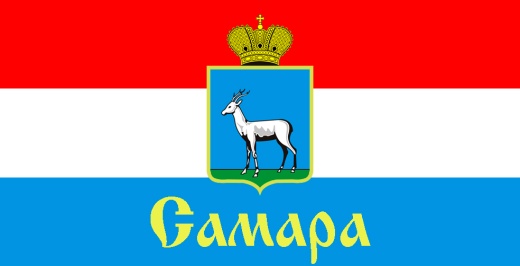 СОВЕТ ДЕПУТАТОВ КИРОВСКОГО ВНУТРИГОРОДСКОГО РАЙОНА ГОРОДСКОГО ОКРУГА САМАРА443077, г. Самара, пр. Кирова, 157, Тел.(846) 995-25-15РЕШЕНИЕот «27»декабря 2022 г. № 117О внесении изменений в отдельные правовые актыРассмотрев представленный Главой Кировского внутригородского района городского округа Самара проект решения Совета депутатов Кировского внутригородского района городского округа Самара «О внесении изменений в отдельные правовые акты», в соответствии с Трудовым кодексом Российской Федерации, Федеральным законом от 02 марта 2007 года № 25-ФЗ «О муниципальной службе в Российской Федерации», Федеральным законом от 06 октября 2003 года № 131-ФЗ «Об общих принципах организации местного самоуправления в Российской Федерации», Законом Самарской области от 09 октября 2007 года № 96-ГД                        «О муниципальной службе в Самарской области», Законом Самарской области от 10 июля 2008 года № 67-ГД «О гарантиях осуществления полномочий депутата, члена выборного органа местного самоуправления, выборного должностного лица местного самоуправления в Самарской области», Законом Самарской области от 30 декабря 2005 года № 254-ГД     «О Реестре должностей муниципальной службы в Самарской области» Совет депутатов Кировского внутригородского района городского округа Самара РЕШИЛ:1. Приложение № 3 к Положению «О денежном содержании лиц, замещающих должности муниципальной службы в Администрации Кировского внутригородского района городского округа Самара», утвержденному Решением Совета депутатов Кировского внутригородского района городского округа Самара от 17 апреля 2017 года № 79 (в редакции Решений Совета депутатов Кировского внутригородского района городского округа Самара от 30 января 2018 года № 111, от 26 сентября 2019 года № 163, от 20 августа 2020 года № 195, от 15 сентября 2020 № 203, от 24 августа 2021 года № 54, от 28.12.2021 № 80, от 21.07.2022 № 105), изложить в новой редакции согласно приложению 1 к настоящему Решению.2. Пункт 2 Решения Совета депутатов Кировского внутригородского района городского округа Самара от 20 августа 2020 года № 196                                        «Об установлении денежного вознаграждения Главы Кировского внутригородского района городского округа Самара» (в редакции Решения Совета депутатов Кировского внутригородского района городского округа Самара от 28.12.2021 № 80, от 21.07.2022 № 105) (далее – Решение) изложить в следующей редакции:«2. Установить Главе Кировского внутригородского района городского округа Самара должностной оклад в размере 86 729 (Восемьдесят шесть тысяч семьсот двадцать девять) рублей.».3. Официально опубликовать настоящее Решение.4. Настоящее Решение вступает в силу с 01 января 2023 года.5. Контроль за исполнением настоящего Решения возложить на комитет по местному самоуправлению.Глава Кировского внутригородского района						     И.А.РудаковЗаместитель председателяСовета депутатов                                                                          О.С.КобеляновПриложение 1к РешениюСовета депутатовКировского внутригородского районагородского округа Самараот 27 декабря 2022 г. № 117«Приложение 3к Положению«О денежном содержании лиц, замещающих должностимуниципальной службы в АдминистрацииКировского внутригородского районагородского округа Самара»ДОЛЖНОСТНЫЕ ОКЛАДЫПО ДОЛЖНОСТЯМ МУНИЦИПАЛЬНОЙ СЛУЖБЫ В АДМИНИСТРАЦИИ КИРОВСКОГО ВНУТРИГОРОДСКОГО РАЙОНА ГОРОДСКОГО ОКРУГА САМАРАГруппа должностей муниципальной службыДолжностьОклад,руб.Высшая должность муниципальной службыПервый заместитель главы внутригородского района в городском округе 23 076Высшая должность муниципальной службыЗаместитель главы внутригородского района в городском округе 21 794Высшая должность муниципальной службыРуководитель управления20 504Высшая должность муниципальной службыЗаместитель руководителя управления18 455Главная должность муниципальной службыНачальник отдела, начальник службы, председатель комиссии14 422Главная должность муниципальной службыЗаместитель начальника отдела, службы, комиссии12 821Ведущая должность муниципальной службыЗаведующий сектором12 097Ведущая должность муниципальной службыКонсультант11 860Ведущая должность муниципальной службыУправляющий делами11 699Ведущая должность муниципальной службыГлавный специалист, инспектор11 540Старшая должность муниципальной службыВедущий специалист10 257Старшая должность муниципальной службыСпециалист 1 категории8 332Младшая должность муниципальной службыСпециалист 2 категории7 051Младшая должность муниципальной службыСпециалист6 057